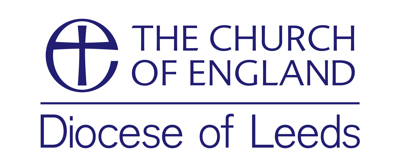 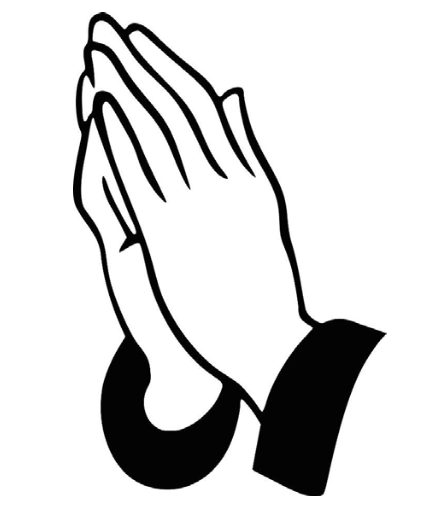 PRAYING TOGETHERMarch 2023Bishop of LeedsNick Baines		-		Bishop of LeedsBradford Episcopal Area/Bradford ArchdeaconryToby Howarth		-		Area Bishop of Bradford	Andy Jolley		-		Archdeacon of BradfordHuddersfield Episcopal Area/Halifax ArchdeaconryVacant			-		Area Bishop of Huddersfield	Bill Braviner 		-		Archdeacon of HalifaxLeeds Episcopal Area/Leeds ArchdeaconryArun Arora		-		Bishop of KirkstallPaul Ayers		-		Archdeacon of LeedsRipon Episcopal Area/Richmond and Craven ArchdeaconryVacant			-		Area Bishop of Ripon	Jonathan Gough	- 		Archdeacon of Richmond and CravenWakefield Episcopal Area/Pontefract ArchdeaconryTony Robinson	-		Area Bishop of Wakefield	Peter Townley		-		Archdeacon of PontefractDiocesan Office	Jonathan Wood	-		Diocesan SecretaryDeans of the CathedralsAndy Bowerman	-		BradfordJohn Dobson		-		Ripon	Simon Cowling		-		WakefieldWednesday 1st MarchDavid, Bishop of Menevia, Patron of Wales, c.601Stanningley (Leeds Episcopal Area)	Stanningley St Thomas, Swinnow Christ the SaviourRevd Richard Coutts (Incumbent), Nancy Walsh (Reader)Anglican Communion: The Diocese of North Queensland – The Anglican Church of AustraliaThursday 2nd MarchChad, Bishop of Lichfield, Missionary, 672Starbeck (Ripon)	Starbeck St AndrewRevd Phil Carman (Incumbent)Anglican Communion: The Diocese of Raiwind – The (united) Church of PakistanFriday 3rd MarchSteeton (Bradford)	Steeton St StephenRevd Dr Sally Pickering (Incumbent)Anglican Communion: The Diocese of Rajasthan – The (united) Church of North IndiaSaturday 4th MarchSutton with Cowling and Lothersdale (Bradford)	Cowling Holy Trinity, Lothersdale Christ Church, Sutton St ThomasSutton in Craven C of E Primary SchoolRevd Helen Collings (Incumbent), Maurice Hatton (Reader), Linda Henderson (Reader), Douglas Hall (Reader), David Henderson (Reader)Orla Gibbons (Headteacher)Anglican Communion: The Diocese of Rayalaseema – The (united) Church of South IndiaSunday 5th March Creator God, the sun, the wind and the waves are your gifts for the flourishing of the whole community of life on earth. Help us to harness this power and use it creatively to produce renewable energy for all. O God, help us to share in your generosity and love for the whole of Creation.Anglican Communion: Church of the Province of South East AsiaMonday 6th MarchSwaledale with Arkengarthdale (Ripon)	Arkengarthdale St Mary, Grinton St Andrew, Melbecks Holy Trinity, Muker St Mary Revd Caroline Hewlett (Incumbent), Revd Linzi Blundell (Assistant Curate), Michael Evershed (Reader)Anglican Communion: The Diocese of Recife – Igreja Episcopal Anglicana do BrasilTuesday 7th MarchPerpetua, Felicity and their Companions, Martyrs at Carthage, 203The Priory (Wakefield)	Brierley St Paul, Grimethorpe St Luke, Ryhill St James, South Kirkby All SaintsBrierley CE (VC) Primary SchoolRevd Canon Paul Cartwright (Incumbent), Revd Jonathan Fleury (Assistant Curate), Revd Mark Burns (Associate Priest), Fr Thomas Bates-Bourne (Associate Priest)Sam Benson (Headteacher)Anglican Communion: The Diocese of Rejaf – The Province of the Episcopal Church of South SudanWednesday 8th MarchEdward King, Bishop of Lincoln, 1910; Felix, Bishop, Apostle to the East Angles, 647; Geoffrey Studdert Kennedy, Priest, Poet, 1929The Wiske (Ripon)	Appleton Wiske St Mark, Birkby St Peter, Danby Wiske Church, East Cowton All Saints, Great Smeaton St EloyEast Cowton C of E VC Primary SchoolRevd David Bartlett (Priest in Charge)Helen Dudman (Headteacher)Anglican Communion: The Diocese of Remo – The Church of NigeriaThursday 9th MarchThornbury, Woodhall and Waterloo (Bradford)	Thornbury St Margaret, Woodhall St James the GreatRevd Nicholas Clews (Incumbent)Anglican Communion: The Diocese of Renk – The Province of the Episcopal Church of South SudanFriday 10th MarchThornhill and Whitley Lower (Huddersfield)	Thornhill St Michael and All Angels, Whitley Lower St Mary and St MichaelOverthorpe C of E AcademyRevd Deborah Nash (Incumbent)Sarah Walker (Headteacher)Anglican Communion: The Diocese of Rhode Island – The Episcopal ChurchSaturday 11th MarchThornton (Bradford)	Thornton St JamesThe Academy at St JamesRevd Harry Gwinnett (Incumbent)Christopher Tolson (Headteacher)Anglican Communion: The Diocese of Rift Valley – The Anglican Church of TanzaniaSunday 12th MarchFather God, we pray for our overseas links. We pray for our sisters and brothers in Sri Lanka, Sudan and Tanzania, as well as others we are linked with across the world. Help us to know that we walk together in following You, Lord.Anglican Communion: The Church of South India (United)Monday 13th MarchTodmorden with Cornholme and Walsden (Huddersfield)	Cornholme St Michael and All Angels, Todmorden St Mary, Walsden St PeterTodmorden CE Junior and Infant School, Walsden St Peter's CE Primary SchoolRevd Nancy White (Associate Priest) Alice Leadbitter (Headteacher), Emma Crowther (Headteacher)Anglican Communion: The Diocese of Rio de Janeiro – Igreja Episcopal Anglicana do BrasilTuesday 14th MarchToller Lane (Bradford)Toller Lane St ChadRevd Liam Beadle (Priest in Charge)Anglican Communion: The Diocese of Rio Grande – The Episcopal ChurchWednesday 15th MarchTong and Laisterdyke (Bradford)Holme Wood St Christopher, Laisterdyke St Mary, Tong St JamesRevd Canon Gary Hodgson (Incumbent), Revd Simon Rulton (Assistant Curate), Revd Sarah Harrison (Assistant Curate), Revd Helen Hodgson (Associate Priest)Anglican Communion: The Diocese of Riverina – The Anglican Church of AustraliaThursday 16th MarchUpper Aire (Ripon)	Coniston Cold St Peter, Gargrave St Andrew, Kirkby in Malhamdale St Michael the ArchangelGargrave CE Primary SchoolRevd Andrew Steer (Incumbent), Revd Sue McWhinney (Associate Priest)Sarah Peel (Headteacher)Anglican Communion: The Diocese of Rochester (in the United Kingdom) – The Church of EnglandFriday 17th MarchPatrick, Bishop, Missionary, Patron of Ireland, c.460Upper Armley (Leeds)Upper Armley Christ ChurchChrist Church C of E Upper Armley Primary SchoolRevd Phil Arnold (Incumbent), Revd June Cockburn (Assistant Curate), Joyce Le Masurier (Reader)Sam Collier (Headteacher)Anglican Communion: The Diocese of Rochester (in the United States) – The Episcopal ChurchSaturday 18th MarchCyril, Bishop of Jerusalem, Teacher of the Faith, 386Upper Holme Valley (Huddersfield)Choppards Mission Room, Hepworth Holy Trinity, Holmbridge St David, Holmfirth Holy Trinity, Netherthong All Saints, New Mill Christ Church, Thurstonland St Thomas, Upperthong St John the EvangelistRevd Canon Sean Robertshaw (Team Rector), Revd Keith Griffin (Team Vicar), Revd Nick Heaton (Team Vicar), Revd Dr Steve Dixon (Assistant Curate), John Bullimore (Reader), Roger Pullen (Reader)Anglican Communion: The Diocese of Rockhampton – The Anglican Church of AustraliaSunday 19th MarchJoseph of NazarethLord, we pray for Diocesan Synod that met yesterday. We pray for all those involved in charting the course of our diocese, that they will be guided by Your wisdom and Your will for us. Help us to build Your kingdom on earth in our region.Anglican Communion: The Anglican Church of Southern AfricaMonday 20th MarchCuthbert, Bishop of Lindisfarne, Missionary, 687Upper Nidderdale (Ripon)Bewerley Grange Chapel, Greenhow Hill St Mary, Middlesmoor St Chad, Pateley Bridge St Cuthbert, Ramsgill St Mary the Virgin, Wilsill St Michael and All AngelsFountains Earth Lofthouse Primary School, St Cuthberts C of E VC Primary School (Pateley Bridge)Revd Darryl Hall (Incumbent), Jane Spooner (Reader)Nicola Thornber (Headteacher)Anglican Communion: The Diocese of Rokon – The Province of the Episcopal Church of South SudanTuesday 21st MarchThomas Cranmer, Archbishop of Canterbury, Reformation Martyr, 1556Upper Wensleydale (Ripon)Askrigg St Oswald, Hardraw St Mary and St John, Hawes St Margaret, Stalling Busk St MatthewBainbridge CE Primary and Nursery SchoolRevd David Clark (Incumbent)Eleanor Harrison (Headteacher)Anglican Communion: The Diocese of Rorya – The Anglican Church of TanzaniaWednesday 22nd MarchUpper Wharfedale and Littondale (Ripon)Arncliffe St Oswald, Conistone St Mary, Hubberholme St Michael and All Angels, Kettlewell St MaryRevd Tom Lusty (Incumbent), Pauline Thompson (Reader)Anglican Communion: The Diocese of Ruaha – The Anglican Church of TanzaniaThursday 23rd MarchWakefield Cathedral (Wakefield)	Chantry Bridge St Mary, Wakefield All Saints (Cathedral)Trinity Cathedral Academy (Wakefield)Very Revd Simon Cowling (Dean), Revd Tim Carroll (Assistant Curate), Revd Charlene Smith (Priest Vicar), Revd Canon Derek Walmsley (Canon – Residentiary)Kat Cafferky (Headteacher), Rob Marsh (School Principal)Anglican Communion: The Diocese of Ziwa (Lake) Rukwa – The Anglican Church of TanzaniaFriday 24th MarchWalter Hilton of Thurgarton, Augustinian Canon, Mystic, 1396; Paul Couturier, Priest, Ecumenist, 1953; Oscar Romero, Archbishop of San Salvador, Martyr, 1980Wakefield St Andrew and St Mary and Belle Vue (Wakefield)	Belle Vue St Catherine, Wakefield St Andrew and St MaryWakefield St Mary's C of E VA Primary SchoolRevd David Gerrard (Incumbent), Revd Kathy Robertson (Associate Priest), Carolyn Walmsley (Reader), Lisa Grant (Reader), Elly McGraw (Reader), Charles Vickers (Reader), Elizabeth Ewan (Reader)Mark Taylor (Headteacher)Anglican Communion: The Diocese of Rumbek – The Province of the Episcopal Church of South SudanSaturday 25th MarchThe Annunciation of Our Lord to the Blessed Virgin MaryWakefield St John the Baptist (Wakefield)	Wakefield St John the BaptistWakefield St John's C of E (VA) Junior and Infants SchoolRevd Stephanie Buchanan (Incumbent), Revd Rob Harper (Assistant Curate), Brian Morris (Reader)Helen Findlay (Headteacher)Anglican Communion: The Diocese of Rumonge – The Anglican Church of BurundiSunday 26th MarchHarriet Monsell, Founder of the Community of St John the Baptist, 1883Give thanks for our Retired Clergy and those with Permission to Officiate, for the invaluable support they give to parishes across the Diocese of Leeds.Anglican Communion: The Anglican Church of South AmericaMonday 27th MarchWakefield St Michael (Wakefield)	Wakefield St MichaelSt Michael's C of E AcademyRevd Victor Iwanuschak (Priest in Charge)Faz Islam (Headteacher)Anglican Communion: The Diocese of Rupert’s Land – The Anglican Church of CanadaTuesday 28th MarchWalkingham Hill (Ripon)	Arkendale St Bartholomew, Copgrove St Michael, Farnham St Oswald, Scotton St Thomas, Staveley All SaintsRevd Claire Renshaw (Incumbent), Brian Shipman (Reader), Sarah Shipman (Reader), Joan Dixon (Reader)Anglican Communion: The Diocese of Rutana – The Anglican Church of BurundiWednesday 29th MarchWarley St John and Halifax St Hilda (Huddersfield)	Halifax St Hilda, Warley St John the EvangelistRevd Caroline Greenwood (Incumbent), Conway Billington (Reader)Anglican Communion: The Diocese of Ruvuma – The Anglican Church of TanzaniaThursday 30th MarchWarmfield (Wakefield)	Warmfield St PeterRevd Louise Tinniswood (Incumbent)Anglican Communion: The Diocese of Ruwenzori – The Church of the Province of UgandaFriday 31st MarchJohn Donne, Priest, Poet, 1631Washburn and Mid-Wharfe (Ripon)	Blubberhouses St Andrew, Denton St Helen, Farnley All Saints, Fewston St Michael and St Lawrence, Leathley St Oswald, Weston All SaintsJohn Chapman (Reader), Frances Dale (Reader)Anglican Communion: The Diocese of East Ruwenzori – The Church of the Province of UgandaDIOCESAN OVERSEAS LINKSSRI LANKA (The Church of Ceylon)Diocese of Colombo 		Bishop Dushantha RodrigoDiocese of Kurunegala 		Bishop Keerthisiri FernandoUNITED STATES OF AMERICA (The Episcopal Church)Diocese of Southwestern 	Virginia Bishop Mark BourlakasPAKISTAN (The Church of Pakistan)Diocese of Faisalabad 		Bishop John SamuelSUDAN (Province of the Episcopal Church of Sudan)Diocese of El Obeid 		Bishop Ismail Gabriel AbudiginDiocese of Kadugli 		Bishop Andudu Adam ElnailDiocese of Kadugli 		Suffragan Bishop Hassan OsmanDiocese of Khartoum 		Archbishop Ezekiel Kumir KondoDiocese of Port Sudan 		Bishop Abdu Elnur KodiDiocese of Wad Medani 	Bishop Saman Farajalla MahdiTANZANIA (The Anglican Church of Tanzania)Diocese of Mara 		Bishop George OkothDiocese of Rorya 		Bishop Musa YamoDiocese of Tarime 		Bishop R Mwita AkiriSWEDEN (The Church of Sweden)Diocese of Skara 		Bishop Ake BonnierGERMANY (The Evangelical Church of Central Germany)Church District of Erfurt		Senior Matthias ReinPlease email communications@leeds.anglican.orgfor any corrections to this edition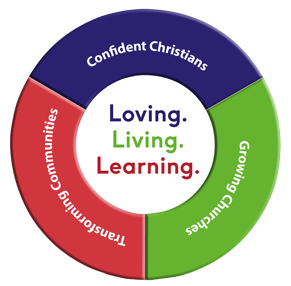 